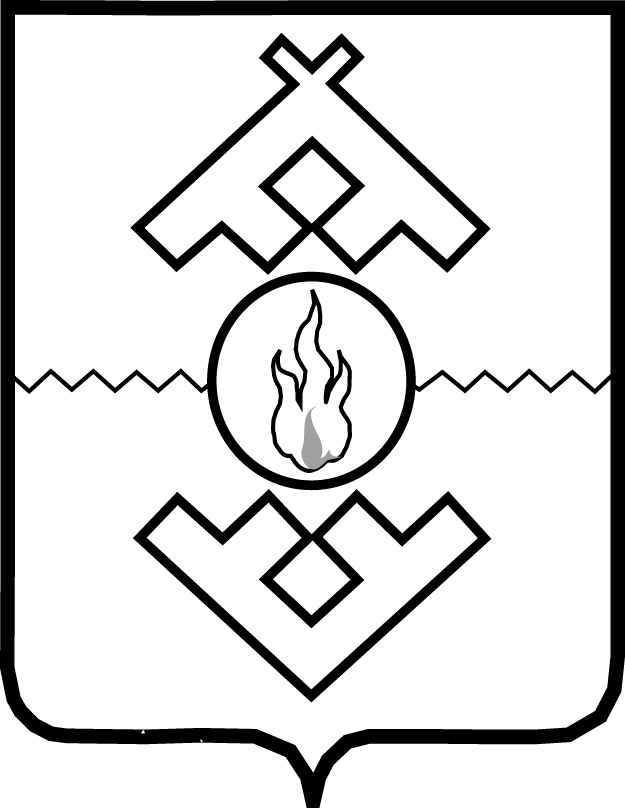 Департамент здравоохранения,труда и социальной защиты населенияНенецкого автономного округаПРИКАЗот ___________ 2020 г. № _____        г. Нарьян-МарВ соответствии с пунктом 5 Положения о Департаменте здравоохранения, труда и социальной защиты населения Ненецкого автономного округа, утвержденного постановлением Администрации Ненецкого автономного округа от 16.12.2014 № 484-п, ПРИКАЗЫВАЮ: 1. Внести в приказ Департамента здравоохранения, труда и социальной защиты населения Ненецкого автономного округа от 07.05.2019 
№ 15 «Об утверждении порядка формирования органом местного самоуправления списка молодых семей - участников мероприятий ведомственной целевой программы, изъявивших желание получить социальную выплату в планируемом году, и формы этого списка» изменения, согласно Приложению.2. Настоящий приказ вступает в силу через десять дней после 
его официального опубликования.Руководитель Департамента здравоохранения, труда и социальной защиты населенияНенецкого автономного округа                                                      С.А. Свиридов      Приложение к приказу Департамента здравоохранения, труда и социальной защиты населения Ненецкого автономного округа от _____________ № ____«О внесении изменений в приказ Департамента здравоохранения, труда и социальной защиты населения Ненецкого автономного округа от 07.05.2019 № 15»Изменения в приказ Департамента здравоохранения, труда и социальной защиты населения Ненецкого автономного округа от 07.05.2019 № 151. В преамбуле слова «абзаца третьего пункта 4.1» заменить словами «абзаца пятого пункта 4.1»; 2. В порядке формирования органом местного самоуправления списка молодых семей - участников мероприятий ведомственной целевой программы, изъявивших желание получить социальную выплату 
в планируемом году: 1) пункт 1 дополнить словами «(далее – Мероприятие).»;2) по тексту слова «мероприятий ведомственной целевой программы» 
в соответствующем падеже заменить словом «Мероприятие» 
в соответствующем падеже;3) в пункте 4 слова «признания органом местного самоуправления молодых семей нуждающимися в жилых помещениях» заменить словами «включения органом местного самоуправления молодых семей в состав участников Мероприятия»;4) в пункте 5 слова «признанные нуждающимися в жилых помещениях» заменить словами «включенные в состав участников Мероприятия».3. Форму списка молодых семей - участников мероприятия «Предоставление финансовой поддержки бюджетам муниципальных образований на предоставление социальных выплат молодым семьям 
на приобретение (строительство) жилья» подпрограммы 5 «Социальная поддержка граждан, участвующих в ипотечном жилищном кредитовании» государственной программы Ненецкого автономного округа «Обеспечение доступным и комфортным жильем и коммунальными услугами граждан, проживающих в Ненецком автономном округе», изъявивших желание получить социальную выплату в планируемом году по соответствующему муниципальному образованию изложить в следующей редакции:О внесении изменений в приказ Департамента здравоохранения, труда и социальной защиты населения Ненецкого автономного округа от 07.05.2019 № 15«ФормаСПИСОК
 молодых семей-участников мероприятия «Предоставление финансовой поддержки
бюджетам муниципальных образований на предоставление социальных выплат молодым семьям
на приобретение (строительство) жилья» подпрограммы 5 «Социальная поддержка граждан,
участвующих в ипотечном жилищном кредитовании» государственной программы
Ненецкого автономного округа «Обеспечение доступным и комфортным
жильем и коммунальными услугами граждан, проживающих в Ненецком автономном округе»,
изъявивших желание получить социальную выплату в ______ году
по МО________________________________________________
(наименование органа местного самоуправления)«ФормаСПИСОК
 молодых семей-участников мероприятия «Предоставление финансовой поддержки
бюджетам муниципальных образований на предоставление социальных выплат молодым семьям
на приобретение (строительство) жилья» подпрограммы 5 «Социальная поддержка граждан,
участвующих в ипотечном жилищном кредитовании» государственной программы
Ненецкого автономного округа «Обеспечение доступным и комфортным
жильем и коммунальными услугами граждан, проживающих в Ненецком автономном округе»,
изъявивших желание получить социальную выплату в ______ году
по МО________________________________________________
(наименование органа местного самоуправления)«ФормаСПИСОК
 молодых семей-участников мероприятия «Предоставление финансовой поддержки
бюджетам муниципальных образований на предоставление социальных выплат молодым семьям
на приобретение (строительство) жилья» подпрограммы 5 «Социальная поддержка граждан,
участвующих в ипотечном жилищном кредитовании» государственной программы
Ненецкого автономного округа «Обеспечение доступным и комфортным
жильем и коммунальными услугами граждан, проживающих в Ненецком автономном округе»,
изъявивших желание получить социальную выплату в ______ году
по МО________________________________________________
(наименование органа местного самоуправления)«ФормаСПИСОК
 молодых семей-участников мероприятия «Предоставление финансовой поддержки
бюджетам муниципальных образований на предоставление социальных выплат молодым семьям
на приобретение (строительство) жилья» подпрограммы 5 «Социальная поддержка граждан,
участвующих в ипотечном жилищном кредитовании» государственной программы
Ненецкого автономного округа «Обеспечение доступным и комфортным
жильем и коммунальными услугами граждан, проживающих в Ненецком автономном округе»,
изъявивших желание получить социальную выплату в ______ году
по МО________________________________________________
(наименование органа местного самоуправления)«ФормаСПИСОК
 молодых семей-участников мероприятия «Предоставление финансовой поддержки
бюджетам муниципальных образований на предоставление социальных выплат молодым семьям
на приобретение (строительство) жилья» подпрограммы 5 «Социальная поддержка граждан,
участвующих в ипотечном жилищном кредитовании» государственной программы
Ненецкого автономного округа «Обеспечение доступным и комфортным
жильем и коммунальными услугами граждан, проживающих в Ненецком автономном округе»,
изъявивших желание получить социальную выплату в ______ году
по МО________________________________________________
(наименование органа местного самоуправления)«ФормаСПИСОК
 молодых семей-участников мероприятия «Предоставление финансовой поддержки
бюджетам муниципальных образований на предоставление социальных выплат молодым семьям
на приобретение (строительство) жилья» подпрограммы 5 «Социальная поддержка граждан,
участвующих в ипотечном жилищном кредитовании» государственной программы
Ненецкого автономного округа «Обеспечение доступным и комфортным
жильем и коммунальными услугами граждан, проживающих в Ненецком автономном округе»,
изъявивших желание получить социальную выплату в ______ году
по МО________________________________________________
(наименование органа местного самоуправления)«ФормаСПИСОК
 молодых семей-участников мероприятия «Предоставление финансовой поддержки
бюджетам муниципальных образований на предоставление социальных выплат молодым семьям
на приобретение (строительство) жилья» подпрограммы 5 «Социальная поддержка граждан,
участвующих в ипотечном жилищном кредитовании» государственной программы
Ненецкого автономного округа «Обеспечение доступным и комфортным
жильем и коммунальными услугами граждан, проживающих в Ненецком автономном округе»,
изъявивших желание получить социальную выплату в ______ году
по МО________________________________________________
(наименование органа местного самоуправления)«ФормаСПИСОК
 молодых семей-участников мероприятия «Предоставление финансовой поддержки
бюджетам муниципальных образований на предоставление социальных выплат молодым семьям
на приобретение (строительство) жилья» подпрограммы 5 «Социальная поддержка граждан,
участвующих в ипотечном жилищном кредитовании» государственной программы
Ненецкого автономного округа «Обеспечение доступным и комфортным
жильем и коммунальными услугами граждан, проживающих в Ненецком автономном округе»,
изъявивших желание получить социальную выплату в ______ году
по МО________________________________________________
(наименование органа местного самоуправления)«ФормаСПИСОК
 молодых семей-участников мероприятия «Предоставление финансовой поддержки
бюджетам муниципальных образований на предоставление социальных выплат молодым семьям
на приобретение (строительство) жилья» подпрограммы 5 «Социальная поддержка граждан,
участвующих в ипотечном жилищном кредитовании» государственной программы
Ненецкого автономного округа «Обеспечение доступным и комфортным
жильем и коммунальными услугами граждан, проживающих в Ненецком автономном округе»,
изъявивших желание получить социальную выплату в ______ году
по МО________________________________________________
(наименование органа местного самоуправления)«ФормаСПИСОК
 молодых семей-участников мероприятия «Предоставление финансовой поддержки
бюджетам муниципальных образований на предоставление социальных выплат молодым семьям
на приобретение (строительство) жилья» подпрограммы 5 «Социальная поддержка граждан,
участвующих в ипотечном жилищном кредитовании» государственной программы
Ненецкого автономного округа «Обеспечение доступным и комфортным
жильем и коммунальными услугами граждан, проживающих в Ненецком автономном округе»,
изъявивших желание получить социальную выплату в ______ году
по МО________________________________________________
(наименование органа местного самоуправления)«ФормаСПИСОК
 молодых семей-участников мероприятия «Предоставление финансовой поддержки
бюджетам муниципальных образований на предоставление социальных выплат молодым семьям
на приобретение (строительство) жилья» подпрограммы 5 «Социальная поддержка граждан,
участвующих в ипотечном жилищном кредитовании» государственной программы
Ненецкого автономного округа «Обеспечение доступным и комфортным
жильем и коммунальными услугами граждан, проживающих в Ненецком автономном округе»,
изъявивших желание получить социальную выплату в ______ году
по МО________________________________________________
(наименование органа местного самоуправления)«ФормаСПИСОК
 молодых семей-участников мероприятия «Предоставление финансовой поддержки
бюджетам муниципальных образований на предоставление социальных выплат молодым семьям
на приобретение (строительство) жилья» подпрограммы 5 «Социальная поддержка граждан,
участвующих в ипотечном жилищном кредитовании» государственной программы
Ненецкого автономного округа «Обеспечение доступным и комфортным
жильем и коммунальными услугами граждан, проживающих в Ненецком автономном округе»,
изъявивших желание получить социальную выплату в ______ году
по МО________________________________________________
(наименование органа местного самоуправления)«ФормаСПИСОК
 молодых семей-участников мероприятия «Предоставление финансовой поддержки
бюджетам муниципальных образований на предоставление социальных выплат молодым семьям
на приобретение (строительство) жилья» подпрограммы 5 «Социальная поддержка граждан,
участвующих в ипотечном жилищном кредитовании» государственной программы
Ненецкого автономного округа «Обеспечение доступным и комфортным
жильем и коммунальными услугами граждан, проживающих в Ненецком автономном округе»,
изъявивших желание получить социальную выплату в ______ году
по МО________________________________________________
(наименование органа местного самоуправления)№
п/пДата, номер постановления о включении молодой семьи в состав участников МероприятияДата, номер постановления о постановке на учет или признании молодой семьи нуждающейся в улучшении жилищных условийСведения о членах молодой семьи - участницы мероприятияСведения о членах молодой семьи - участницы мероприятияСведения о членах молодой семьи - участницы мероприятияСведения о членах молодой семьи - участницы мероприятияСведения о членах молодой семьи - участницы мероприятияСведения о членах молодой семьи - участницы мероприятияСведения о членах молодой семьи - участницы мероприятияРасчетная (средняя) стоимость жильяРасчетная (средняя) стоимость жильяРасчетная (средняя) стоимость жилья№
п/пДата, номер постановления о включении молодой семьи в состав участников МероприятияДата, номер постановления о постановке на учет или признании молодой семьи нуждающейся в улучшении жилищных условийФ.И.О. всех членов семьи родственные отношения (супруг, супруга, сын, дочь)число, месяц, год рожденияданные паспорта гражданина Российской Федерации или свидетельства о рождении несовершеннолетнего, не достигшего 14 летданные паспорта гражданина Российской Федерации или свидетельства о рождении несовершеннолетнего, не достигшего 14 летданные свидетельства о бракеданные свидетельства о бракестоимость 1 квадратного метра, рублейразмер общей площади жилого помещения на семью (квадратных метров)всего, рублей№
п/пДата, номер постановления о включении молодой семьи в состав участников МероприятияДата, номер постановления о постановке на учет или признании молодой семьи нуждающейся в улучшении жилищных условийФ.И.О. всех членов семьи родственные отношения (супруг, супруга, сын, дочь)число, месяц, год рождениясерия, номеркем, когда выдансерия, номеркем, когда выданостоимость 1 квадратного метра, рублейразмер общей площади жилого помещения на семью (квадратных метров)всего, рублей12345678910111213=11х12Итого:Итого:Итого:Итого:Итого:Итого:Итого:Итого:Итого:Итого:Итого:Итого:____________________________________                                       _______________ _____________________
(должность, ФИО, контактный телефон исполнителя)                                                 (подпись, дата)           (расшифровка подписи)

Глава муниципального образования _________________                   _______________ _____________________
М.П.                                                                 (подпись)                                       (дата)                          (расшифровка подписи)».
_________________________________________________                                       _______________ _____________________
(должность, ФИО, контактный телефон исполнителя)                                                 (подпись, дата)           (расшифровка подписи)

Глава муниципального образования _________________                   _______________ _____________________
М.П.                                                                 (подпись)                                       (дата)                          (расшифровка подписи)».
_________________________________________________                                       _______________ _____________________
(должность, ФИО, контактный телефон исполнителя)                                                 (подпись, дата)           (расшифровка подписи)

Глава муниципального образования _________________                   _______________ _____________________
М.П.                                                                 (подпись)                                       (дата)                          (расшифровка подписи)».
_________________________________________________                                       _______________ _____________________
(должность, ФИО, контактный телефон исполнителя)                                                 (подпись, дата)           (расшифровка подписи)

Глава муниципального образования _________________                   _______________ _____________________
М.П.                                                                 (подпись)                                       (дата)                          (расшифровка подписи)».
_________________________________________________                                       _______________ _____________________
(должность, ФИО, контактный телефон исполнителя)                                                 (подпись, дата)           (расшифровка подписи)

Глава муниципального образования _________________                   _______________ _____________________
М.П.                                                                 (подпись)                                       (дата)                          (расшифровка подписи)».
_________________________________________________                                       _______________ _____________________
(должность, ФИО, контактный телефон исполнителя)                                                 (подпись, дата)           (расшифровка подписи)

Глава муниципального образования _________________                   _______________ _____________________
М.П.                                                                 (подпись)                                       (дата)                          (расшифровка подписи)».
_________________________________________________                                       _______________ _____________________
(должность, ФИО, контактный телефон исполнителя)                                                 (подпись, дата)           (расшифровка подписи)

Глава муниципального образования _________________                   _______________ _____________________
М.П.                                                                 (подпись)                                       (дата)                          (расшифровка подписи)».
_________________________________________________                                       _______________ _____________________
(должность, ФИО, контактный телефон исполнителя)                                                 (подпись, дата)           (расшифровка подписи)

Глава муниципального образования _________________                   _______________ _____________________
М.П.                                                                 (подпись)                                       (дата)                          (расшифровка подписи)».
_________________________________________________                                       _______________ _____________________
(должность, ФИО, контактный телефон исполнителя)                                                 (подпись, дата)           (расшифровка подписи)

Глава муниципального образования _________________                   _______________ _____________________
М.П.                                                                 (подпись)                                       (дата)                          (расшифровка подписи)».
_________________________________________________                                       _______________ _____________________
(должность, ФИО, контактный телефон исполнителя)                                                 (подпись, дата)           (расшифровка подписи)

Глава муниципального образования _________________                   _______________ _____________________
М.П.                                                                 (подпись)                                       (дата)                          (расшифровка подписи)».
_________________________________________________                                       _______________ _____________________
(должность, ФИО, контактный телефон исполнителя)                                                 (подпись, дата)           (расшифровка подписи)

Глава муниципального образования _________________                   _______________ _____________________
М.П.                                                                 (подпись)                                       (дата)                          (расшифровка подписи)».
_________________________________________________                                       _______________ _____________________
(должность, ФИО, контактный телефон исполнителя)                                                 (подпись, дата)           (расшифровка подписи)

Глава муниципального образования _________________                   _______________ _____________________
М.П.                                                                 (подпись)                                       (дата)                          (расшифровка подписи)».
_________________________________________________                                       _______________ _____________________
(должность, ФИО, контактный телефон исполнителя)                                                 (подпись, дата)           (расшифровка подписи)

Глава муниципального образования _________________                   _______________ _____________________
М.П.                                                                 (подпись)                                       (дата)                          (расшифровка подписи)».
_____________